PENERAPAN HYPNOBREASTFEEDING PADA IBU NIFAS UNTUK MENINGKATKAN PRODUKSI ASI DI RUANG MERANTI RS DR. BRATANATAJAMBI TAHUN 2022 KARYA TULIS ILMIAH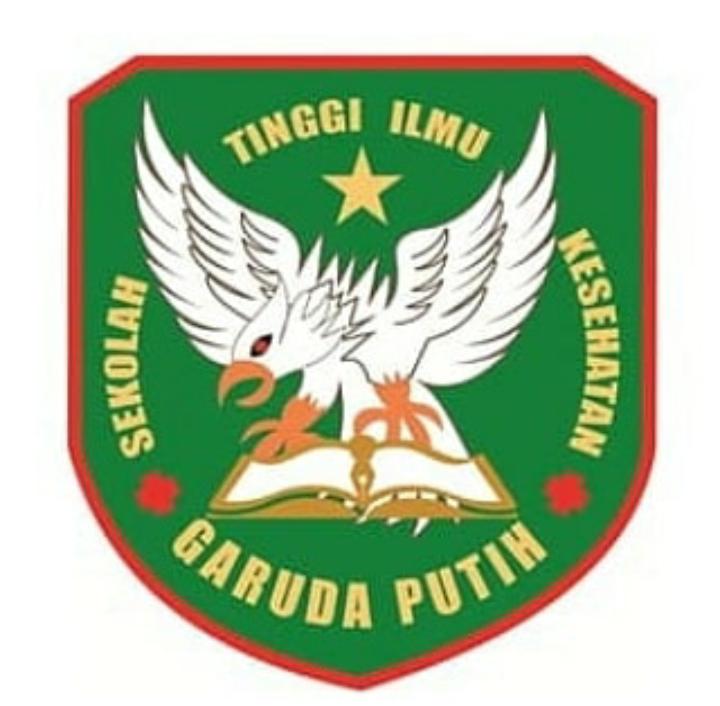 DISUSUN OLEH :RTS MUTIARA NURANANDA PUTRI2019.20.1533SEKOLAH TINGGI ILMU KESEHATAN GARUDA PUTIH PRODI D-III KEPERAWATAN TAHUN 2022